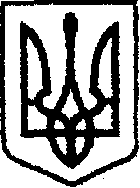 У К Р А Ї Н Ачернігівська обласна державна адміністраціяУПРАВЛІННЯ  КАПІТАЛЬНОГО БУДІВНИЦТВАН А К А З від  22 листопада  2019 року            Чернігів		                      № 544Про затвердження паспорту бюджетноїпрограми обласногобюджету на 2019 рікВідповідно до пункту 8 статті 20 Бюджетного кодексу України, наказу Міністерства фінансів України від 26.08.2014 № 836 «Про деякі питання запровадження програмно-цільового методу складання та виконання місцевих бюджетів», зареєстрованого в Міністерстві юстиції України 10.09.2014 № 1103/25880 (зі змінами), спільного розпорядження голів обласної державної адміністрації та обласної ради «Про виділення коштів» від 14.11.2019 № 110 наказую:Затвердити  паспорт  бюджетної програми обласного бюджету на 2019 рік за КПКВК 1514082 «Інші заходи в галузі культури і мистецтва».Начальник                                                                                  Андрій  ТИШИНА